Data SheetData SheetData SheetProduct InformationProduct InformationProduct InformationProduct Name:Recombinant Human Interferon-gamma (rhIFN-γ)Synonyms: IFNG, IFG, Immune Interferon, type II interferon, T cell interferon, MAFDescription:Interferon gamma (IFNγ) is a dimerized soluble cytokine that is the only member of the type II class of interferons. IFNγ is critical for innate and adaptive immunity against viral, some bacterial and protozoal infections. IFNγ is an important activator of macrophages and inducer of Class II major histocompatibility complex (MHC) molecule expression. (Ref. From Wikipedia)NCBI Accession No.NM_000619.2Amino acid sequence:MKYTSYILAFQLCIVLGSLGCYCQDPYVKEAENLKKYFNAGHSDVADNGTLFLGILKNWKEESDRKIMQSQIVSFYFKLFKNFKDDQSIQKSVETIKEDMNVKFFNSNKKKRDDFEKLTNYSVTDLNVQRKAIHELIQVMAELSPAAKTGKRKRSQMLFRGRRASQMolecular Mass:16.87 kDa (144 aa)Protein Tags:No taggingSource:E. coli.Cat. No.:JW-H020-0010, JW-H020-0025, JW-H020-0050, JW-H020-0100, JW-H020-0250, JW-H020-0500, JW-H020-1000Storage:Should be at ≤ -70 ℃ as undiluted aliquots of handy size. Avoid repeated freezing and thawing.Cross Reactivity:Human, Mouse Rat, Monkey, PigQuality ControlQuality ControlQuality ControlQuality ControlQuality ControlQuality ControlQuality ControlTest itemsSpecificationsSpecificationsSpecificationsAppearanceAppearanceAppearance::Clear, colorless liquidClear, colorless liquidPurityPurityPurity::Greater than 98 % by RP-HPLC and SDS-PAGEGreater than 98 % by RP-HPLC and SDS-PAGESpecificitySpecificitySpecificity::Using Western blot, detection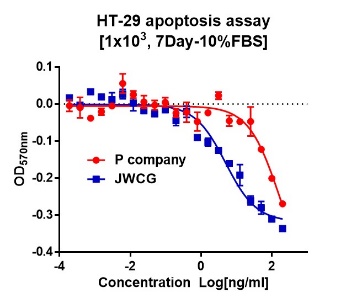 ConcentrationConcentrationConcentration::0.1 mg/㎖, Bradford methodBiological ActivityBiological ActivityBiological Activity::Determined by cytotoxicity of HT-29 indicator cells. The ED50 is < 0.05 ng/ml, corresponding to a specific activity of > 2.0 × 107 U/mgEndotoxinEndotoxinEndotoxin::Less than 0.1 EU/㎍ as determined by the LAL methodLess than 0.1 EU/㎍ as determined by the LAL methodFormulationFormulationFormulation::20mM sodium phosphate, 5% glycerol (pH 7.4) without preservative or carrier proteins.20mM sodium phosphate, 5% glycerol (pH 7.4) without preservative or carrier proteins.StabilityStabilityStability::Stable for up to 12 months at -70 ℃. Stable for a month at 4 ℃.Stable for up to 12 months at -70 ℃. Stable for a month at 4 ℃.SterilitySterilitySterility::Sterilized through a 0.2 ㎛ membrane filter and packaged aseptically. Culture for 2 weeks, no growthSterilized through a 0.2 ㎛ membrane filter and packaged aseptically. Culture for 2 weeks, no growth